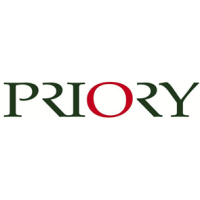 Quarterly Programme at a Glance
Please note: This programme is preliminary, speakers, timings, sessions and topics are subject to change09:00-09:30 Registration & Coffee09:30- 09:45Welcome and Introduction to PrioryMrs Kris Irons, Clinical Performance Director, Professional Lead for CAMHS, ED and PICU, Priory Group09:45- 10:30NAPICU Update-Mr Andy Johnston, Independent Consultant, Mental Health Services , NAPICU Executive Committee Member10:30- 10:45Coffee Break10:45- 11:20A journey through Adolescent PICU: 10 years on Dr.  Faeza Khan, Consultant Child & Adolescent Psychiatrist, Adolescent PICU, Cheadle RoyalDr. Kirsty Smedley, Consultant Clinical Psychologist, Lead for Psychological Therapies at the Young People’s Services, The Priory Hospital Cheadle RoyalJo Willis, Registered Mental Health Nurse, Ward Manager, Meadows Unit, Priory Healthcare11:20 – 12:00Exploring nursing identity and intervention within an Adolescent PICUDr Kirsty Smedley, Consultant Clinical Psychologist, Lead for Psychological Therapies at the Young People’s Services, The Priory Hospital Cheadle RoyalMs Celeste Foster,12:00- 13:00Lunch13:00- 13:40Working with self-harm in secure Adolescent inpatient settingsDr. David Kingsley, Consultant Psychiatrist, Woodlands Adolescent LSU and Clinical Director (CAMHS), Priory Group and Partnerships in CareMs Louise McKenna,Ms Rebecca Murphy,13:40- 14:20Care pathway in a PICU settingDr Gaurav Kohli, Clinical Director for Child and Adolescent Psychiatry ServicesDr Anna Sutherland, Head of Psychology, Consultant Forensic Clinical Psychologist14:20-15:00Introduction to CAMHS Physical Intervention ProjectMr Andy Johnston,  Independent Consultant, Mental Health Services , NAPICU Executive Committee Member15:00-15:15Coffee Break15:15-16:00Clinical Debate 16:00-16:10Reflection of the day  Mrs Kris Irons, Clinical Performance Director, Professional Lead for CAMHS, ED and PICU, Priory Group